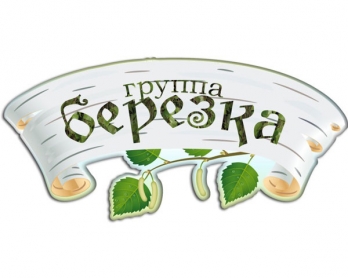 Аллабердин РадмирБачинская КатяБабанина АринаВладимиров АндрейГасанова АйсельГехаева МархаЖуравлев МаркКанчурина ДаринаКатрычка ЛеняКостыркин СашаЛегких ЛикаМажуков ДанилМулькаманов РамильМеликов СамирСадыкова НуранаСтребняк АллаСтуднев ЕгорСкрябина НастяШарафутдинова ЛизаШарина РитаШуринов МишаЧередник Андрей